PETSAFE LITE UŽIVATELSKÝ MANUÁL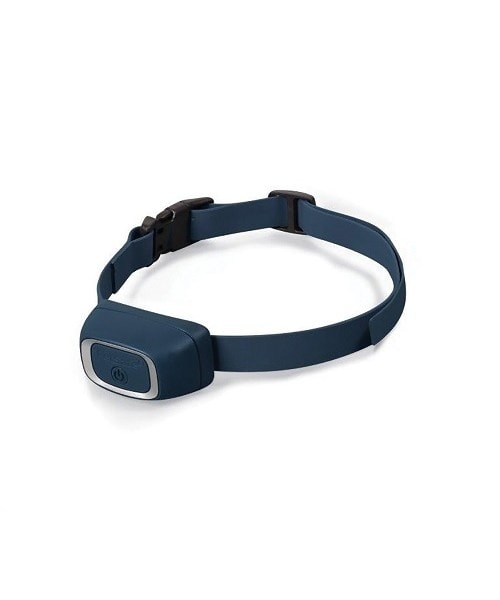 Funkce:Reaguje na štěkání a vytí psaVodotěsná ochranaBezpečnostní pojistkaDobíjecí zařízení15 úrovní impulzu LED indikace stavu baterieObsah balení: Protištěkací obojek Petsafe LiteNastavitelný obojekDlouhé a krátké elektrody Síťový adaptér NávodPrincip fungování:Zařízení využívá ke korekci štěkání postupně se zvyšující elektrostatický impulz v 15 úrovníchPři zaštěkání se obojek aktivuje na nejnižší úrovni 1. Pokud pes stále štěká, zařízení postupně zvyšuje úroveň impulzu až na úroveň 15. Poté se obojek z bezpečnostních důvodů zablokuje na dobu 3 minut. Pokud pes znovu zaštěká, obojek se znovu spustí od úrovně 1.Příprava obojku1) Nabití:- Odstraňte gumovou krytku na vnitřní části zařízení a připojte nabíjecí kabel- Rozsvítí se zelená kontrolka- Nabíjení trvá cca 5 hodin. Při plném nabití zhasne zelená kontrolka- Zabezpečte zdířku na nabíjení gumovou krytkouStav baterie: Když je baterie slabá, LED bliká 3x červeně každých 5 sekund. Při úplném vybití nebliká žádná kontrolka. Po nabití bliká zelená kontrolka každých 5 sekund.2) Zapnutí:- Stiskněte a podržte zapínací tlačítko na přední straně obojku, dokud neuslyšíte pípání od slabšího po silnější- Zelená kontrolka blikne každých 5 sekund3) Vypnutí:- Stiskněte a podržte zapínací tlačítko na přední straně obojku, dokud neuslyšíte pípání od silnějšího po slabší- Rozsvítí se červená kontrolka a zařízení se vypneTestování obojku:- Připojte obojek na nabíječku- Stiskněte a podržte zapínací tlačítko a odpojte od nabíječky- Rozsvítí se modrá dioda, červená a zelená zhasne- Uvolněte zapínací tlačítko. Po 2 sekundách obojek 15x pípne, jednou pro každou úroveň korekce.- Zazní zvukový tón pro vypnutí a zařízení se vypneSprávné nasazení obojku: 1) Nasaďte psovi zařízení na krk2) Kontaktní elektrody musí být umístěny na hlasivkách3) Obojek dostatečně utáhněte. Pokud bude volný, bude se zařízení protáčet a nebude reagovat správně4) Obojek je správně utažen, když můžete vložit dva prsty mezi popruh a krk vašeho psa.Na našem Youtube kanálu naleznete mnoho užitečných rad pro výcvik psa, či použití a instalace elektronických výcvikových pomůcek: www.Youtube.com/ElektroObojky Prohlášení o shodě, záruční a pozáruční servis Přístroj byl schválen pro použití v zemích EU a je proto opatřen značkou CE. Veškerá potřebná dokumentace je k dispozici na webových stránkách dovozce, na vyžádání u dovozce a na prodejně u dovozce. Adresa, na které naleznete prohlášení o shodě a aktuální návod: https://www.elektro-obojky.cz/elektronicke-obojky/petsafe-r-lite Změny technických parametrů, vlastností a tiskové chyby vyhrazeny.Záruční a pozáruční opravy zabezpečuje dovozce:Reedog, s.r.o.Sedmidomky 459/8101 00 Praha 10Tel: +420 216 216 106Email: info@elektro-obojky